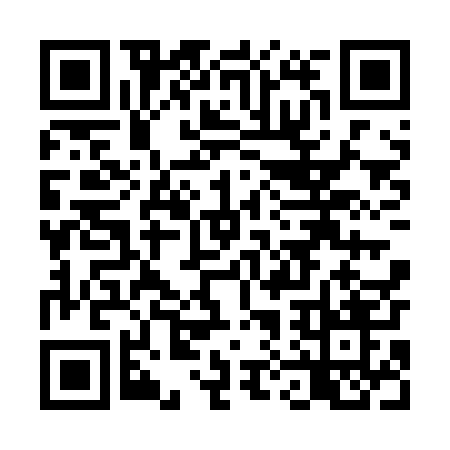 Ramadan times for Jastrzabka Mloda, PolandMon 11 Mar 2024 - Wed 10 Apr 2024High Latitude Method: Angle Based RulePrayer Calculation Method: Muslim World LeagueAsar Calculation Method: HanafiPrayer times provided by https://www.salahtimes.comDateDayFajrSuhurSunriseDhuhrAsrIftarMaghribIsha11Mon4:004:005:5511:423:325:305:307:1912Tue3:573:575:5311:423:345:325:327:2113Wed3:553:555:5111:413:355:335:337:2314Thu3:523:525:4811:413:375:355:357:2515Fri3:493:495:4611:413:385:375:377:2716Sat3:473:475:4311:413:405:395:397:2917Sun3:443:445:4111:403:415:415:417:3118Mon3:413:415:3911:403:435:435:437:3319Tue3:393:395:3611:403:445:445:447:3520Wed3:363:365:3411:393:465:465:467:3721Thu3:333:335:3111:393:475:485:487:3922Fri3:303:305:2911:393:495:505:507:4123Sat3:283:285:2711:393:505:525:527:4324Sun3:253:255:2411:383:515:535:537:4625Mon3:223:225:2211:383:535:555:557:4826Tue3:193:195:2011:383:545:575:577:5027Wed3:163:165:1711:373:565:595:597:5228Thu3:133:135:1511:373:576:006:007:5429Fri3:103:105:1211:373:586:026:027:5730Sat3:073:075:1011:364:006:046:047:5931Sun4:044:046:0812:365:017:067:069:011Mon4:014:016:0512:365:027:087:089:042Tue3:583:586:0312:365:047:097:099:063Wed3:553:556:0012:355:057:117:119:094Thu3:523:525:5812:355:067:137:139:115Fri3:493:495:5612:355:077:157:159:136Sat3:463:465:5312:345:097:177:179:167Sun3:433:435:5112:345:107:187:189:188Mon3:403:405:4912:345:117:207:209:219Tue3:363:365:4612:345:127:227:229:2310Wed3:333:335:4412:335:147:247:249:26